 О признании утратившим силу нормативно правового акта администрации Запорожского сельского поселения Темрюкского района Во исполнение  Федерального  закона от  06 октября 2003 года                 №131-ФЗ  «Об общих принципах организации местного самоуправления в Российской Федерации», в целях приведения в соответствие действующему законодательству нормативных правовых актов администрации Запорожского сельского поселения Темрюкского района,                                            п о с т а н о в л я ю:1. Признать утратившим силу от 01 декабря 2021 года  постановление  администрации Запорожского сельского поселения Темрюкского района от 10 сентября 2013 года № 385 «Об утверждении порядка создания координационных или совещательных органов в области развития малого и среднего предпринимательства на территории Запорожского  сельского поселения Темрюкского района».2. Общему отделу администрации Запорожского сельского поселения Темрюкского  района ( Рыбиной )  настоящее постановление разместить на официальном сайте администрации Запорожского сельского поселения Темрюкского района.3. Контроль за выполнением настоящего постановления возложить на заместителя главы администрации  Запорожского сельского поселения Темрюкского района Е.И.Ясинскую.4. Постановление «О признании утратившим силу нормативного правового акта администрации Запорожского сельского поселения Темрюкского района» вступает в силу после подписания.Глава Запорожского сельского поселения Темрюкского района			                                               Н.Г.Колодина           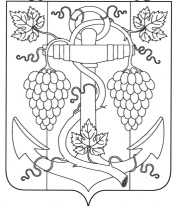 АДМИНИСТРАЦИЯ  ЗАПОРОЖСКОГО СЕЛЬСКОГО ПОСЕЛЕНИЯТЕМРЮКСКОГО РАЙОНАПОСТАНОВЛЕНИЕот      10.12.2021                                                                     №  233                      ст-ца Запорожская                                                                                 